Аналитическая справка о работе весеннего малоэкономичного лагеря «Лазорики»В Шолоховском Центре внешкольной работыИнформация о лагереДетский малоэкономичный лагерь продолжительностью 9 дней:1 смена – с 21.03.2016 по 29.03.2016г. Режим работы с 9.30ч. до 12.30ч.Основная цель малоэкономичного лагеря – организация свободного временидетей, создание оптимальных условий, обеспечивающих полноценный отдыхребят, их оздоровление и творческое развитие.Основные задачи:Привлечение учащихся на определенный период весеннего отдыха;Укрепление здоровья, содействие нормальному физическому развитию;организация полноценного отдыха для детей;физическое и психическое оздоровление;формирование у детей потребности в здоровом образе жизни;развитие потенциала каждого ребенка;развитие коллективистских отношений;выработка навыков здорового образа жизни;создание условий для самореализации учащихся;организация досуга учащихся;формирование и закрепление трудовых навыков.Ежедневно в лагере проводились утренняя гимнастика и линейка, где озвучивали план подготовки к мероприятию.Так же велась и воспитательная работа: беседы о правилах дорожного движения, о безопасном пути в лагерь и домой, о правилах поведения на улице, в общественных местах, на прогулках, о здоровом образе жизни, о правильном питании и культуре питания, о дружбе и взаимопомощи. Ребята познакомились с планом эвакуации при пожаре и ЧС, была проведена учебная эвакуация.Воспитательная работа была организована в соответствии с планом воспитательной деятельности и велась в лагере по следующим направлениям:•Наше творчество•Природа и культура• Здоровье и спорт Коллективом разработаны разнообразные познавательные, творческие, развлекательные, педагогические проекты, в центре которых ребенок, его интересы, здоровье и безопасность.План мероприятий, проводимых в лагере, составлен так, чтобы каждое мероприятие носило всесторонний воспитательный характер, затрагивало все аспекты и направления воспитательной концепции.21-22.03. 2016г тема дня «Открытие весеннего лагеря Лазорики»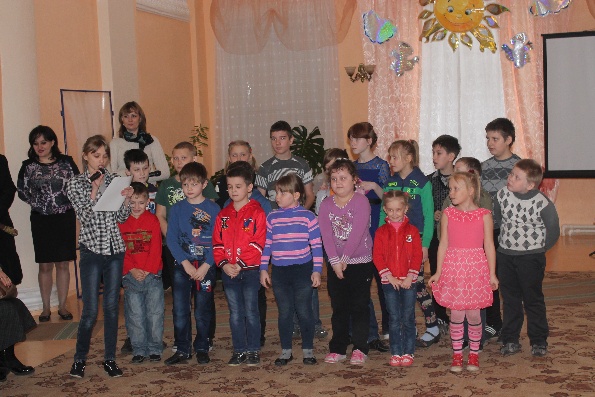 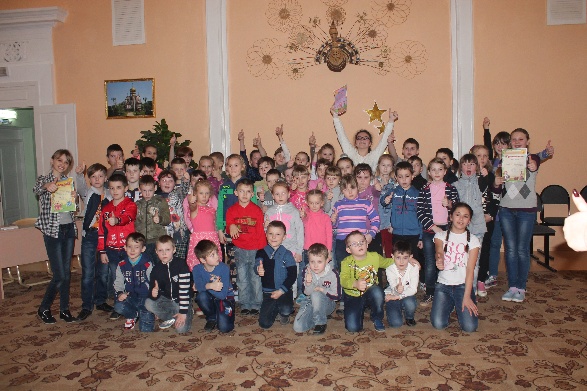 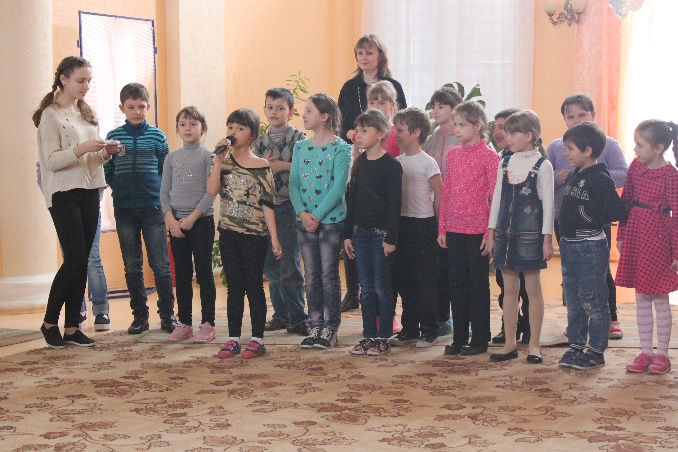 23-24.03.2016г тема дня «День вожатого»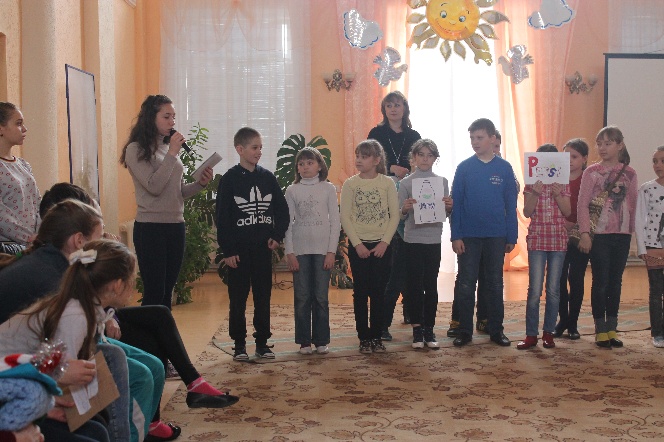 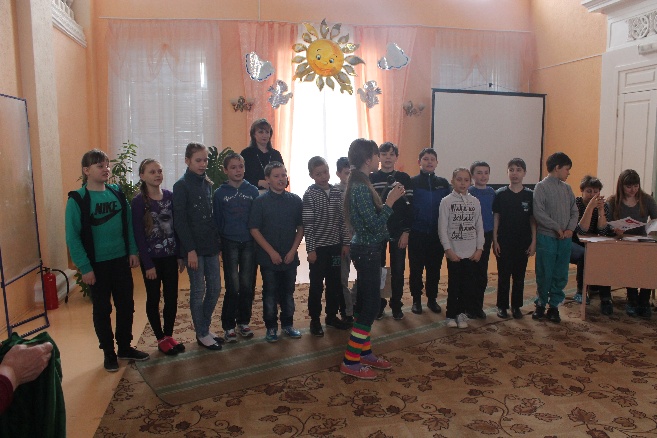 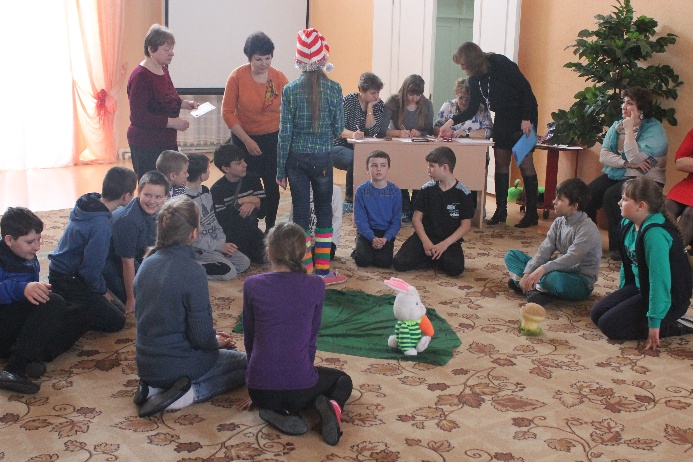 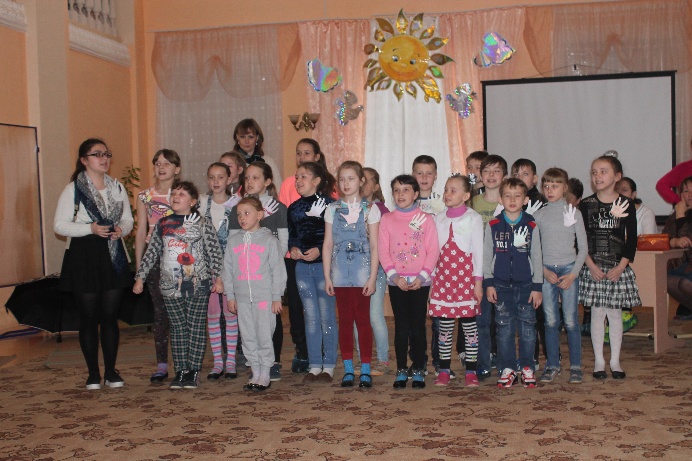 25-28.03. 2016г тема дня «День творчества»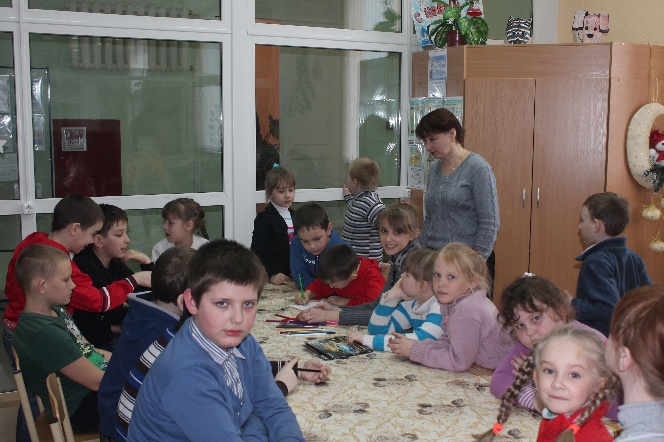 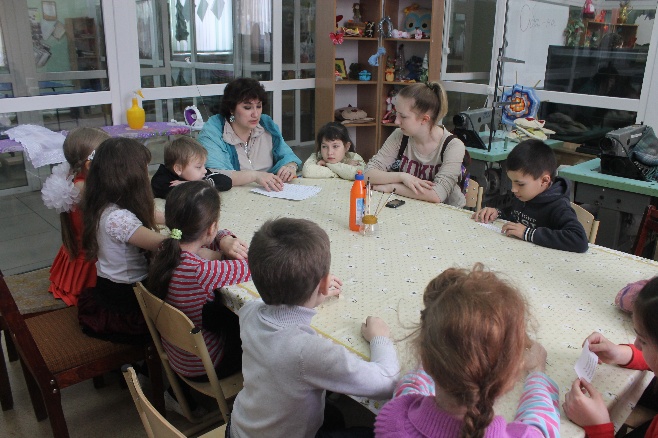 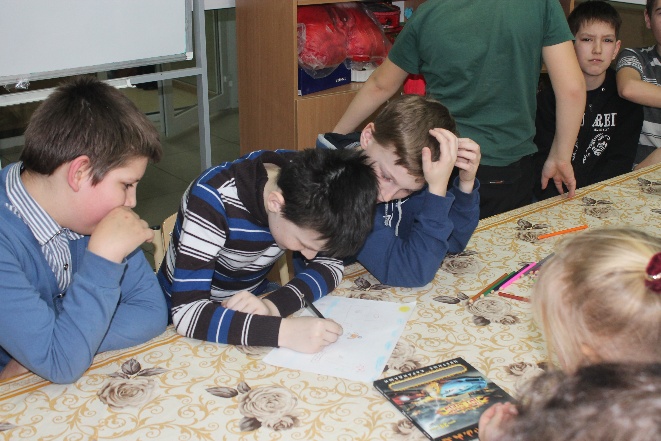 29.03.2016г тема дня «Развлекалки и спорт»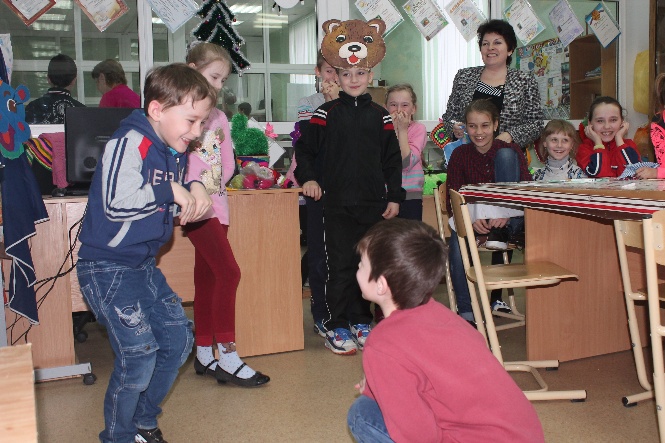 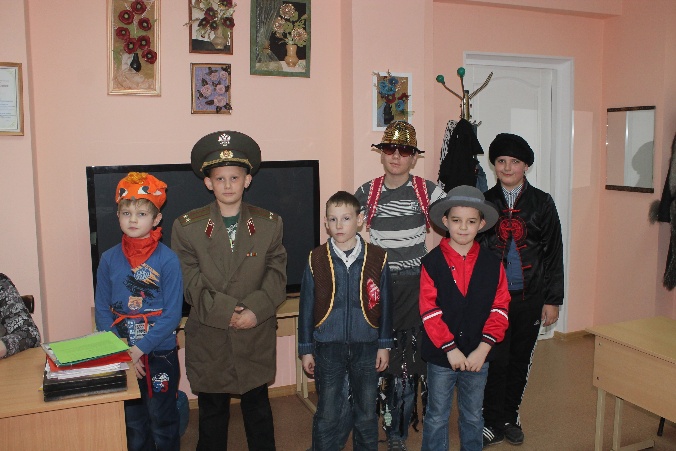 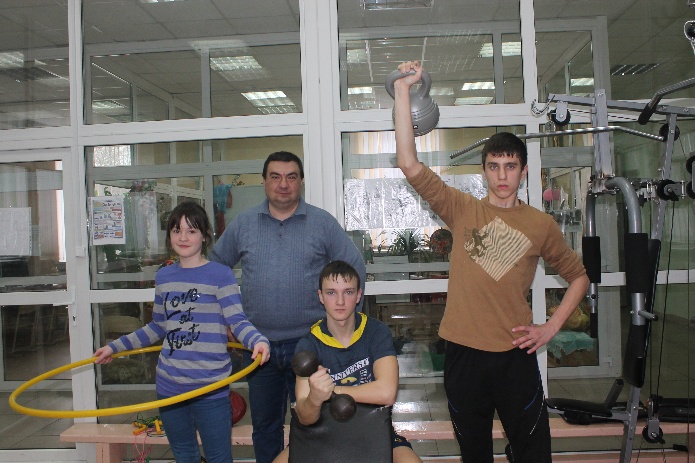 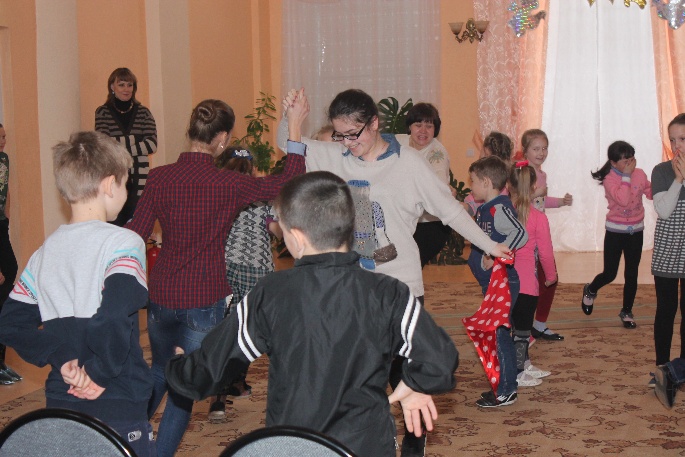 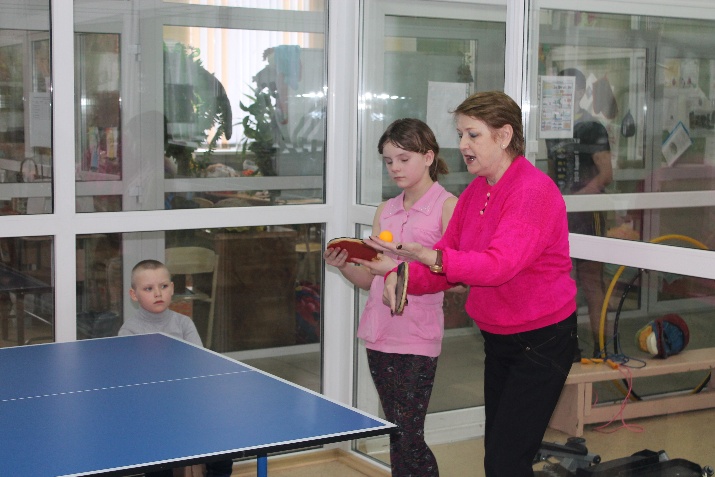 Результативность•В результате мы пришли к выводу, что лагерь является удачной формой деятельности детей и подростков, в которой формируется творческое мышление, развиваются индивидуальные способности, дети получают возможность проявить талант, получив оценку ровесников и взрослых. Причём, мы старались, чтоб дети непросто участвовали в придуманных кем-то мероприятиях, а сами создавали радость игры и общения, ведь осознавая свои творческие способности, дети получают ни с чем несравнимое удовольствие.•В заключении хотелось бы отметить работу всех педагогов дополнительного образования МБУ ДО ЦВР, которые с большим вниманием, добротой и чуткостью относились к детям, старались сделать их пребывание в лагере увлекательным и запоминающимся.Вывод:•Подводя итоги работы лагеря следует отметить, что поставленные цели и задачи были достигнуты, план мероприятий реализован. Дети приобрели новый социальный опыт, овладели умениями и навыками индивидуальной и коллективной творческой деятельности в разновозрастных группах. Но ребятам хотелось бы, чтобы в следующем сезоне было побольше театрализованных праздников.Закончилась смена, и мы надеемся, что смогли подарить детям яркие радостные воспоминания о весенних днях, что у нас получилось сделать отдых ребят полноценным, а жизнь в лагере – интересной.Педагог- организатор _______ С.Н. Федосеева